CIT 107 – Microsoft WordMASTER COURSE SYLLABUS 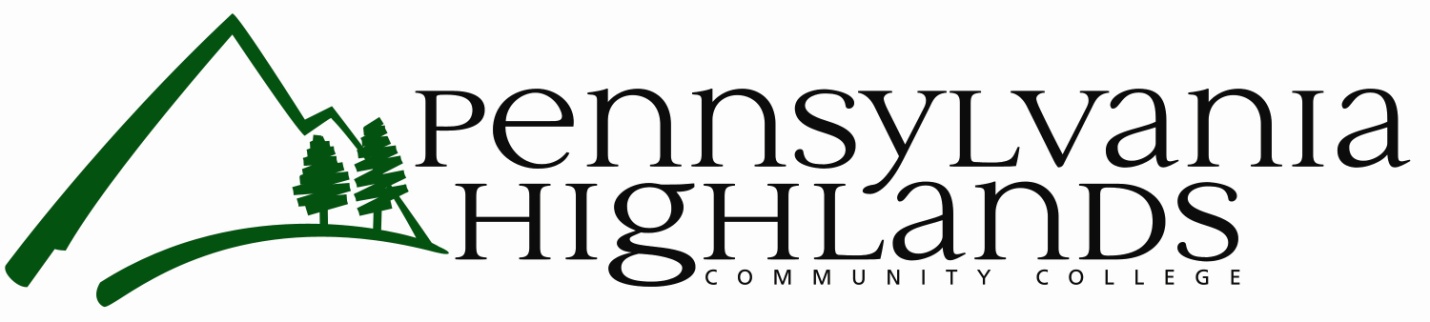 Instructor: Professor Jessica BarronEmail: jbarron@pennhighlands.eduCourse Sessions: Online (Assignment schedule attached) Start Date: May 20, 2013End Date:  July 1, 2013Credits: Lecture, 3; Lab, 0Pre-requisite(s): CIT 100 – Microcomputer ApplicationsCo-requisite(s): NoneCourse Description: This course provides basic as well as advanced information and hands-on training in the use of Microsoft Word for Windows. Students create, edit, format, revise and print documents. Students also learn to add graphics to documents and work with multiple documents as well as sorting and merging techniques.Course Methodology: This course will be conducted in a fifteen-week computer laboratory setting supplemented by the myPEAK learning system.  Students will study course material as assigned using the designated textbook and supplied lecture notes. Weekly homework will be assigned to ensure that the student is achieving the expected course objectives. In addition, students will be required to complete weekly assessments on the associated material as well as Hands-On Exams.Required Text, including ISBN: Gaskin, Shelly et. al, GO! Microsoft Office Word 2010 – Comprehensive, Upper Saddle River, NJ: Pearson Education, Inc., 2011. ISBN 978-0-13-509798-4Required Course Material: Microsoft Office 2010Supplementary Materials: It is recommended that students acquire a flash drive of at least 2 GB capacity.Course Topics: Creating documents with Microsoft Word 2007Changing and reorganizing textAdding graphic and visual elementsCreating tablesUsing special document formats, columns, styles and outlinesCreating charts, creating web pages, and using supporting informationUsing templates and building blocksUsing advanced table featuresCreating mass mailingsCustomizing WordCreating standardized formsManaging documentsWorking with long documentsEmbedding and linking objectsUsing macrosIntegrating Word with other Office applicationsExpected Learning Outcomes: Unless otherwise noted, assessment of each outcome will be by labs and exams and the success rate will be 70%. After successfully completing this course, it is expected that the student will be able to…Navigate the Word WindowUse the Spelling and Grammar CheckerInsert Headers and Footers Create and Edit a Word DocumentSelect and Format TextChange Document and Paragraph LayoutWork with Tab StopsCreate and Modify ListsCreate and Format Reference PagesInsert Visual ElementsCreate and format Tables and Table ElementsUse Styles and Special FormatsCreate an OutlineCreate and Format a ChartUse TemplatesTrack Changes in a DocumentMerge a Data Source and a Main DocumentCreate a Form Letter and a Data SourceCreate a Customized FormProtect DocumentsCreate a Master Document and SubdocumentsAdd an IndexCreate a Table of ContentsEmbed Objects in a Word DocumentCreate and Use MacrosIntegrate Word with Excel and PowerPointStudent Evaluation: The student’s final grade will be determined using the following grading policy:90%-100% = “A” 80% - 89% = “B” 70% - 79% = “C” 60% - 69% = “D” below 60% = “F”Each student must demonstrate the ability to perform all learning objectives in order to receive a minimum grade of “C” for the course.Faculty across sections will be expected to follow the established syllabus learning outcomes, instructional objectives, and all other essential elements including common course assessments.Course Outline: The following is a tentative schedule for the term.  Your instructor may deviate from the schedule as deemed necessary. Advance notice will be provided by your instructor if changes are made to this schedule.ClassChapter/SubjectAssignmentAssignmentWeek 1May 20 - May 26Chapter 1: Creating Documents with Microsoft Word 2010Chapter 2: Using Tables and Templates to Create Resumes and Cover LettersSkills Review Project 1C
Mastering Word Project 1F
GO! Think Project 1LSkills Review Project 2C
Mastering Word Project 2E
GO! Make It Project 2ISkills Review Project 1C
Mastering Word Project 1F
GO! Think Project 1LSkills Review Project 2C
Mastering Word Project 2E
GO! Make It Project 2IWeek 2May 27- June 2eek 3Chapter 3: Creating Research Papers, Newsletters, and Merged Mailing LabelsChapter 4: Using Styles and Creating Multilevel Lists and ChartsSkills Review Project 3C
Mastering Word Project 3F
GO! Make It Project 3ISkills Review Project 4C
Mastering Word Project 4E
GO! Make It Project 4ISkills Review Project 3C
Mastering Word Project 3F
GO! Make It Project 3ISkills Review Project 4C
Mastering Word Project 4E
GO! Make It Project 4IWeek 2May 27- June 2eek 3Exam 1: Chapters 1 through 4 (DUE June 2nd)Exam 1: Chapters 1 through 4 (DUE June 2nd)Exam 1: Chapters 1 through 4 (DUE June 2nd)Week 3June 3 - June 9Chapter 5: Creating Web Pages & Using Advanced Proofing OptionsChapter 6: Building Documents from Reusable content and Revising Documents Using Markup ToolsChapter 5: Creating Web Pages & Using Advanced Proofing OptionsChapter 6: Building Documents from Reusable content and Revising Documents Using Markup ToolsSkills Review Project 5C
Mastering Word Project 5F
GO! Make It Project 5ISkills Review Project 6C
Mastering Word Project 6E
GO! Make It Project 6IWeek 4June 10 - June 16Chapter 7: Using Advanced Table FeaturesChapter 8: Creating mass MailingsChapter 7: Using Advanced Table FeaturesChapter 8: Creating mass MailingsSkills Review Project 7C
Mastering Word Project 7E
GO! Make It Project 7ISkills Review Project 8D
Mastering Word Project 8F
GO! Make It Project 8IWeek 4June 10 - June 16Exam 2: Chapters 5 through 8 (DUE June 16th)Exam 2: Chapters 5 through 8 (DUE June 16th)Exam 2: Chapters 5 through 8 (DUE June 16th)Week 5June 17 - June 23Chapter 9: Creating Standardized Formats and Managing DocumentsChapter 10: Working with Long DocumentsChapter 9: Creating Standardized Formats and Managing DocumentsChapter 10: Working with Long DocumentsSkills Review Project 9C
Mastering Word Project 9G
GO! Make It Project 9ISkills Review Project 10C
Mastering Word Project 10E
GO! Make It Project 10IWeek 6June 24 - July 1Week 9Chapter 11: Embedding and Linking Objects and Using MacrosChapter 12: Integrating Word with PowerPoint and Modifying the Document LayoutChapter 11: Embedding and Linking Objects and Using MacrosChapter 12: Integrating Word with PowerPoint and Modifying the Document LayoutSkills Review Project 11C
Mastering Word Project 11E
Mastering Word Project 11ISkills Review Project 12C
Mastering Word Project 12E
GO! Make It Project 12IWeek 6June 24 - July 1Week 9Exam 3: Chapters 9 through 12 (DUE July 1st)Exam 3: Chapters 9 through 12 (DUE July 1st)Exam 3: Chapters 9 through 12 (DUE July 1st)